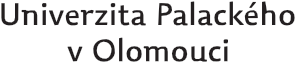 ZÁPIS O VÝSLEDKU VOLEB DO AKADEMICKÉHO SENÁTU UP V OLOMOUCIKONANÝCH VE DNECH 19. května – 25. května 2020Pedagogická fakultaa) počet odevzdaných hlasovacích lístků: 601b) počet platných hlasovacích lístků: 601c) volební účast v %: 12,47 %d) pořadí kandidátů podle počtu získaných hlasů podle platných hlasovacích lístků uvedené sestupně:e) Usnesení volební komiseVolby na fakultě proběhly v souladu s platným Volebním a jednacím řádem AS UP a není důvod pro jejich opakování.V Olomouci dne: 28.5.2020                 					                                                       předseda dílčí volební komise AS UPV Olomouci dne  	                           					                                                           	MUDr. Jan Strojil, Ph.D.       předseda hlavní volební komise AS UPKandidáti z řad akademických pracovníků obdrželi následující počet platných hlasů:Kandidáti z řad akademických pracovníků obdrželi následující počet platných hlasů:Kandidáti z řad akademických pracovníků obdrželi následující počet platných hlasů:Kandidáti z řad akademických pracovníků obdrželi následující počet platných hlasů:Kandidáti z řad akademických pracovníků obdrželi následující počet platných hlasů:počet hlasůrok narozenípracoviště294Langer Jiří doc. Mgr. Ph.D.1979Ústav speciálněpedagogických studiízvolen243Vitásková Kateřina doc. Mgr. Ph.D.1972Ústav speciálněpedagogických studiízvolena146Opletalová Alena Ing. Ph.D.1978Ústav pedagogiky a sociálních studiínáhradník79Fasnerová Martina doc. PhDr. Ph.D.1966Ústav pedagogiky a sociálních studií065Rechtik Zdeněk Mgr. 1990Katedra primární a preprimární pedagogiky064Vyhnálková Pavla Mgr. Ph.D.1979Ústav pedagogiky a sociálních studií058Dragon Tomáš Mgr. 1992Katedra technické a informační výchovy054Zemánek Petr Mgr. Ph.D.1976Katedra antropologie a zdravovědy051Klement Milan doc. PhDr. Ph.D.1974Katedra technické a informační výchovy0Kandidáti z řad studentů obdrželi následující počet platných hlasů:Kandidáti z řad studentů obdrželi následující počet platných hlasů:Kandidáti z řad studentů obdrželi následující počet platných hlasů:Kandidáti z řad studentů obdrželi následující počet platných hlasů:Kandidáti z řad studentů obdrželi následující počet platných hlasů:počet hlasůpříjmení, jméno, titulyrok narozenístudijní program, obor, ročník114Voráč Dominik Bc.1994UČJ – USV, 2. ročníkzvolen/a109Rajsiglová Alžběta Mgr. 1993DSP Pedagogika, 2. ročníknáhradník101Hervertová Marie2000Německý jazyk pro vzdělávání NJ + ČJ, 1. ročníknáhradník77Bartoš David Mgr. et MgA.1993DSP Výtvarná výchova (teorie výtvarné pedagogiky a výtvarné tvorby),2.ročník náhradník70Hrušková Lucie Bc.1996UAJ – USV, 1. ročníknáhradníkčlen dílčí volební komise AS UPpodpisčlen dílčí volební komise AS UPpodpisMgr. Cibáková Dana, Ph.D.Mgr. Flekačová LucieMgr. et Mgr. Chrastina Jan, Ph.D.Mgr. Hudcová BiankaMgr. Krahulcová Kristýna, Ph.D.Kovářová LucieMgr. Křížová JankaMatějčková ZoraMgr. Urbanovská Eva, Ph.D.Mgr. Mikulcová KláraMgr. Smolíková Monika